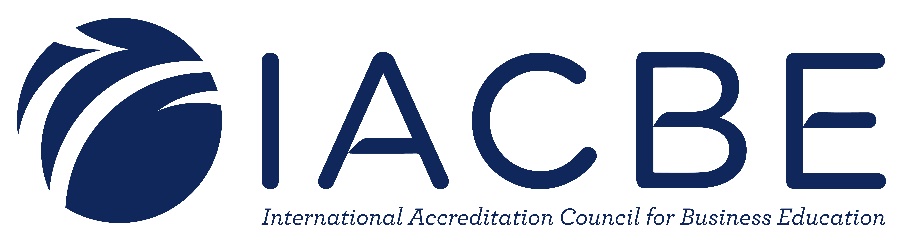 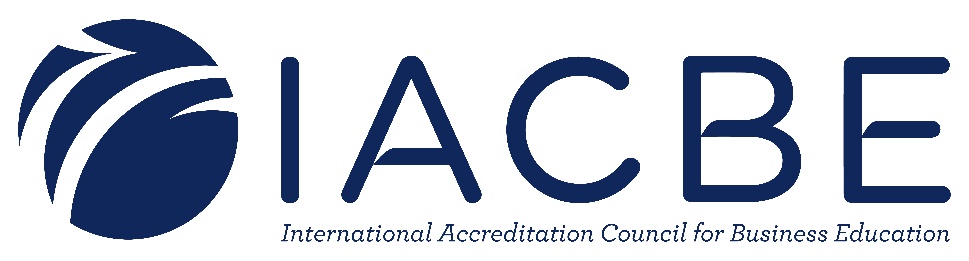 Application for New Program Accreditation
Does each new business program for which you are seeking accreditation have at least one set of graduates?If yes, proceed to item 2 below.If no, the programs that do not have at least one set of graduates are not eligible for accreditation at this time. If some of the programs have at least one set of graduates, proceed to item 2 below.Do you have at least one set of student learning assessment data for each new business program for which you are seeking accreditation?If yes, proceed to items 3-12 below.If no, the programs that do not have at least one set of student learning assessment are not eligible for accreditation at this time. If some of the programs have at least one set of student learning assessment, proceed with items 3-12 below.Provide the following information pertaining to the chief academic officer of your institution:Provide the following information pertaining to the head of your academic business unit:Provide the following information pertaining to your primary representative to the IACBE, i.e., the person who is your primary contact for the IACBE and who votes on behalf of the academic business unit on IACBE matters (if not the same as the head of the academic business unit):Provide the following information pertaining to your alternate representative to the IACBE:Enclose a check with your application package or contact the IACBE office at 1-913-631-3009 or by email at iacbe@iacbe.org for additional payment information and options.  Enclose all required information/materials as outlined in the Application Supplement with your application package.Submitted herewith is our application for new program accreditation by the IACBE, affirming our commitment to abide by the accreditation policies and procedures of the IACBE and to attaining and maintaining excellence in business education.Send the application and all supporting materials to iacbe@iacbe.org (preferred); or send via regular mail to:IACBE World Headquarters11374 Strang Line RoadLenexa, Kansas 66215USAApplication SupplementPlease enclose the following information/materials with your application package:Evidence that your parent institution has institutional accreditation from an appropriate nationally-recognized institutional accrediting organization. Institutions located outside of the United States must provide evidence of equivalent recognized institutional accreditation from an appropriate organization in the relevant country or region, or approvals or authorizations to award degrees from an appropriate governing, legal, or similar body. This evidence should take the form of a copy of the most recent letter from an appropriate nationally-recognized accrediting organization affirming or reaffirming institutional accreditation. For institutions located outside of the United States, this evidence would be the most recent equivalent letter, certificate, charter, or license from an appropriate accrediting, governing, legal, or similar body in the relevant country or region granting institutional accreditation, recognition, approval, or authorization to award degrees. In cases where this documentation is written in a language other than English, the academic business unit must submit a copy of the original non-English version of the letter, certificate, charter, or license, and a certified English translation of the original documentation.Note: For institutions for which the academic business unit is the institution (i.e., institutions that consist of no academic units other than the academic business unit), provide the total headcount enrollment for the academic business unit.A copy of the most recent catalogs, bulletins, prospectuses, marketing brochures, or other materials that describe the institution’s undergraduate and graduate degree programs. If this material is online, provide the website address for and an electronic version of this material (e.g., a document such as a PDF file):A listing of the new business programs for which the academic business unit is seeking accreditation. This listing must also include all majors, concentrations, specializations, emphases, focus areas, options, tracks, fields, and streams contained within the programs. In addition, identify all locations at which the programs are offered (if the programs are delivered in partnership with other institutions, please identify those institutions as well; add rows in the table as needed):Note:  A ‘business program’ is a program of study consisting of an organized set of business and business-related courses, modules, subjects, etc. that satisfies all of the following criteria:The program leads to the awarding of a degree, diploma, or other equivalent credential at the associate, bachelor’s, master’s, or doctoral level;The courses, modules, subjects, etc. in the traditional fields of business education comprising the program constitute 20 percent or more of the total requirements for an undergraduate degree, diploma, or other equivalent credential; or 50 percent or more of the total requirements for a graduate degree, diploma, or other equivalent credential;The program appears on a student’s official transcript, diploma supplement, or other official record of program completion.Furthermore, all majors, concentrations, specializations, emphases, focus areas, options, tracks, fields, and streams contained within a program will also be included in the accreditation review if and only if they satisfy the following criteria:Fifty percent or more of the requirements for any major, concentration, specialization, focus area, emphasis, option, track, field, or stream are in the traditional areas of business education; The majors, concentrations, specializations, emphases, focus areas, options, tracks, fields, and streams appear on a student’s official transcript, diploma supplement, or other official record of program completion.In this listing, please do not use any colloquialisms to identify the business programs; use instead the official institutional degree designations or program names, i.e., the degree or program names that appear on students’ official transcripts, diploma supplements, or other official records of program completion. For example, use ‘Master of Business Administration’ or ‘Master of Science in Management’ instead of ‘master’s degree in business’ or ‘master’s degree in management.’ Similarly, use ‘Bachelor of Business Administration’ or ‘Bachelor of Science in Business Administration’ instead of ‘bachelor’s degree in business.’ The same applies to all majors, concentrations, specializations, emphases, focus areas, options, tracks, fields, and streams contained within the programs.For each of the programs listed in item 4 above (including each major, concentration, specialization,  emphasis, focus area, option, track, field, and stream contained within the program), a copy of an official student transcript, diploma supplement, or other official record of program completion that contains the official institutional degree/diploma designation or program name. (Note: Student names and other confidential information on these documents may be redacted.)For each of the new programs listed in item 4 above (including each major, concentration, specialization, emphasis, focus area, option, track, field, and stream contained within the program), a description of the curricular requirements for the program. If this information is found online and/or is included in the institution’s catalogs, prospectuses, marketing brochures, or other materials, provide the URL address(es) for the location(s) on your website where this information can be found and/or the page numbers for the relevant sections of the catalogs, prospectuses, marketing brochures, or other materials (add rows in the table as needed):For each of the new programs listed in item 4 above (including each major, concentration, specialization, emphasis, focus area, option, track, field, and stream contained within the program), an identification of the academic unit that administers the program, the name and title of the program coordinator (e.g., dean, director, department/division chair, program director, etc.), the total number of credit hours (or contact hours as applicable) required to earn the degree or diploma, the number of credit hours (or contact hours) in the program that are in the traditional areas of business education, and the percentage of the total number of credit hours (or contact hours) required for the degree or diploma that is composed of credit hours (contact hours) in the traditional areas of business education (add rows in the tables as needed):For each of the new programs listed in item 4 above (including each major, concentration, specialization, emphasis, focus area, option, track, field, and stream contained within the program), an identification of the program’s mode of delivery; this can be fully on-ground, hybrid delivery, or fully online; please indicate all that apply for each program by placing a check-mark in the appropriate cells in the table (add rows in the table as needed):For each of the new programs listed in item 4 above (including each major, concentration, specialization, emphasis, focus area, option, track, field, and stream contained within the program), the number of degrees conferred in the program for each of the past three years (add rows in the table as needed):An identification of the locations at which the new programs listed in item 4 above are offered that the institution wishes to exclude from the accreditation review, along with the rationale for exclusion (add rows in the tables as needed):Student learning assessment information for each new program for which the academic business unit is seeking accreditation. The student learning assessment information must conform to IACBE expectations and requirements as outlined in the IACBE handbook entitled “Guidelines for Preparing an Outcomes Assessment Plan.” (Note: This document is available for download from the IACBE website at: www.iacbe.org/oa-documents.asp.)Student learning assessment information must be prepared using the form provided below (Note: A separate student learning assessment table must be completed for each new program for which the academic business unit is seeking accreditation. In the table, delete rows that do not apply to the programs. Italicized entries in the table represent items for which the academic business unit should submit its own information. Add rows in the table as needed.)Application forNew Program AccreditationApplication forNew Program AccreditationInstitutionDateInternational Accreditation Council for Business Education11374 Strang Line RoadLenexa, Kansas 66215USAPresident/CEO’s Name:President/CEO’s Name:Institution’s Name:Institution’s Name:Institution’s Physical Address:Institution’s Physical Address:Institution’s Physical Address:Institution’s Physical Address:Institution’s Mailing Address(if different than physical address):Institution’s Mailing Address(if different than physical address):Institution’s Mailing Address(if different than physical address):Institution’s Mailing Address(if different than physical address):Institution’s Mailing Address(if different than physical address):Institution’s Mailing Address(if different than physical address):City and State or Country:City and State or Country:City and State or Country:ZIP/Postal Code:ZIP/Postal Code:ZIP/Postal Code:ZIP/Postal Code:Telephone (with country code if outside of the United States):Telephone (with country code if outside of the United States):Telephone (with country code if outside of the United States):Email:Fax (with country code if outside of the United States):Fax (with country code if outside of the United States):Fax (with country code if outside of the United States):Website:Website:Type of Institution:PublicPrivate NonprofitPrivate NonprofitPrivate NonprofitPrivate NonprofitPrivate For-ProfitDate of Submission of Application:Date of Submission of Application:Date of Submission of Application:Date of Submission of Application:Date of Submission of Application:YesNoYesNo3.When is your next site visit for reaffirmation of IACBE accreditation?When is your next site visit for reaffirmation of IACBE accreditation?Year4.If applicable, what is the organizational name of your academic business unit (e.g., department, division,If applicable, what is the organizational name of your academic business unit (e.g., department, division,If applicable, what is the organizational name of your academic business unit (e.g., department, division,If applicable, what is the organizational name of your academic business unit (e.g., department, division,4.school, college, institute, academy, faculty of business, etc.)?Name:Title:Highest Earned Degree:Highest Earned Degree:Email:Telephone (with country code if outside of the United States):Telephone (with country code if outside of the United States):Telephone (with country code if outside of the United States):Fax (with country code ifoutside of the United States):Fax (with country code ifoutside of the United States):Name:Title:Highest Earned Degree:Highest Earned Degree:Email:Telephone (with country code if outside of the United States):Telephone (with country code if outside of the United States):Telephone (with country code if outside of the United States):Fax (with country code ifoutside of the United States):Fax (with country code ifoutside of the United States):Name:Title:Highest Earned Degree:Highest Earned Degree:Email:Telephone (with country code if outside of the United States):Telephone (with country code if outside of the United States):Telephone (with country code if outside of the United States):Fax (with country code ifoutside of the United States):Fax (with country code ifoutside of the United States):Name:Title:Highest Earned Degree:Highest Earned Degree:Email:Telephone (with country code if outside of the United States):Telephone (with country code if outside of the United States):Telephone (with country code if outside of the United States):Fax (with country code ifoutside of the United States):Fax (with country code ifoutside of the United States):Signature of Chief Executive Officer:Title:CEO’s printed name:Date:2.The total headcount enrollment of the institution as a whole:Website Address:Business ProgramLocation(s)Partner Institution(s)ProgramDescription of Curricular RequirementsDescription of Curricular RequirementsProgramWebsite AddressPage NumbersProgramAcademic UnitAdministering the ProgramProgram Coordinator(Name and Title)ProgramTotal Number of Hours Required for Degree/DiplomaNumber of Hours in the Traditional Areas of Business EducationPercentage ofHours Required for Degree/Diploma Composed of the Traditional Areas of Business EducationProgramDelivery ModeDelivery ModeDelivery ModeProgramFully On-GroundHybridFully OnlineProgramNumber of Degrees ConferredNumber of Degrees ConferredNumber of Degrees ConferredProgramLast Year2 Years Ago3 Years AgoTotalsLocations Requested to be Excluded from ReviewRationale for ExclusionStudent Learning Assessment for (Program 1)Student Learning Assessment for (Program 1)Program Intended Student Learning Outcomes (Program ISLOs)Program Intended Student Learning Outcomes (Program ISLOs)Program Learning Outcome 1	Key Learning Outcomes to which this Outcome is Linked: List of Key Learning OutcomesProgram Learning Outcome 1	Key Learning Outcomes to which this Outcome is Linked: List of Key Learning OutcomesProgram Learning Outcome 2	Key Learning Outcomes to which this Outcome is Linked: List of Key Learning OutcomesProgram Learning Outcome 2	Key Learning Outcomes to which this Outcome is Linked: List of Key Learning OutcomesProgram Learning Outcome 3	Key Learning Outcomes to which this Outcome is Linked: List of Key Learning OutcomesProgram Learning Outcome 3	Key Learning Outcomes to which this Outcome is Linked: List of Key Learning OutcomesProgram Learning Outcome 4	Key Learning Outcomes to which this Outcome is Linked: List of Key Learning OutcomesProgram Learning Outcome 4	Key Learning Outcomes to which this Outcome is Linked: List of Key Learning OutcomesProgram Learning Outcome 5	Key Learning Outcomes to which this Outcome is Linked: List of Key Learning OutcomesProgram Learning Outcome 5	Key Learning Outcomes to which this Outcome is Linked: List of Key Learning OutcomesProgram Learning Outcome 6	Key Learning Outcomes to which this Outcome is Linked: List of Key Learning OutcomesProgram Learning Outcome 6	Key Learning Outcomes to which this Outcome is Linked: List of Key Learning OutcomesProgram Learning Outcome 7	Key Learning Outcomes to which this Outcome is Linked: List of Key Learning OutcomesProgram Learning Outcome 7	Key Learning Outcomes to which this Outcome is Linked: List of Key Learning OutcomesAssessment Instruments for Intended Student Learning Outcomes—Direct Measures of Student Learning:Performance Objectives (Targets/Criteria) for Direct Measures:1.	Direct Measure 1	Program ISLOs Assessed by this Measure:  List of OutcomesObjective (Target/Criterion) for Direct Measure 12.	Direct Measure 2	Program ISLOs Assessed by this Measure:  List of OutcomesObjective (Target/Criterion) for Direct Measure 2Assessment Instruments for Intended Student Learning Outcomes—Indirect Measures of Student Learning:Performance Objectives (Targets/Criteria) for Indirect Measures:1.	Indirect Measure 1	Program ISLOs Assessed by this Measure:  List of OutcomesObjective (Target/Criterion) for Indirect Measure 12.	Indirect Measure 2	Program ISLOs Assessed by this Measure:  List of OutcomesObjective (Target/Criterion) for Indirect Measure 2